<Name of Information Asset> 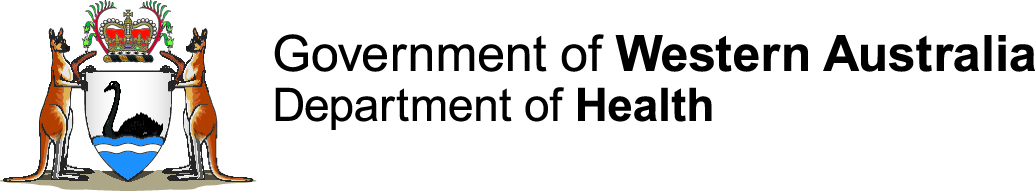 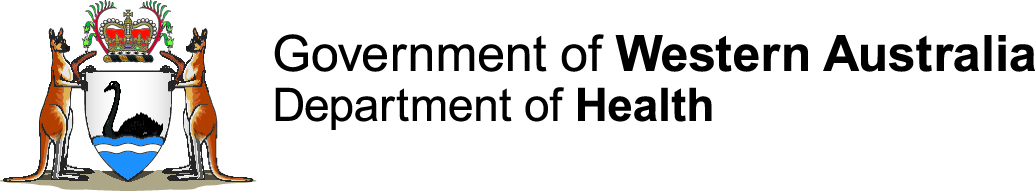 Governance Document Version:Date:ContentsAbbreviations	21.	[insert title of Information Asset]	31.1	Background	31.2	Contact information	32.	System Description	32.1	Architecture	32.2	Classification of information	32.3	Products	33.	Roles and Responsibilities	33.1	Steward	43.2	Sponsor	43.3	Custodian	53.4	Administrator	53.5	Users	63.6	BUGS/BAGS	64.	Information Access, Use and Disclosure	64.1	Requests for access process	64.2	Requests for information process	64.3	Research requests process	64.4	Quality improvement requests process	64.5	Quality assurance	74.6	Information Breach	75.	Storage	76.	Quality	76.1	Data Quality assessments	77.	Metadata	78.	Security	89.	Retention and Disposal	810.	Definitions	811.	Version Control	812.	Appendix	812.1	Access and Disclosure model	812.2	Disclosure Registry	812.3	Assurance Check	812.4	Audit	912.5	Information Request Form	912.6	Information Release Form	912.7	Information Release Contract	9Abbreviations [insert title of Information Asset]Grey text has been added to assist the completion of this document. The Information Management Governance Model can also assist. Remove as you go.BackgroundProvide background information about the information asset such as:the purpose of the information asset – why was the information asset developed. This does not need to be long but should provide an understanding of the information asset.Legislative requirements – outline any legislative obligations for the information asset. For example: the applicable act requires the collection of all applications for treatment within an information asset or health information management system.what information is contained within the information asset – for example, the type of clinical data pertaining to cancer or visual and audio data pertaining to security breaches or imaging data of MRI or scansinformation asset allocation (i.e. Local or Systemwide) – explain the reasoning for the allocation, for example, Local as it is only available at EMHS or Systemwide as it available at CAHS, DOH, EMHS, NMHS PathWest, SMHS and WACHS.Contact informationProvide contact information for Users to obtain further information. For example, generic email address and/or other contact details.System DescriptionArchitecture Provide a description of the information asset including feeder systems. For example:what information feeds into the information asset (i.e. webPAS, iCM). If available, diagrams or flowchart of what goes into and out of the information asset.Classification of informationProvide information on the classification of the information contained within the information asset, refer to the MP 0146/20 Information Classification Policy. ProductsProvide information on the products available for Users to access, use and disclose. For example:Clinical or non-clinical data Types of analysisSelf-service reportsDashboardsRoles and Responsibilities The <insert name of information asset> has established the following Governance roles.Further information is provided in the Information Management Governance Model. Also document the role and responsibilities of any Business User Groups (BUGs)/Business Advisory Groups (BAGs) that have been set up for the information asset.StewardThe Steward for <insert name of information asset> is the <insert position title of the Steward>. The responsibilities of the Steward are to:Implement and support the Information Management Governance ModelSupport and provide leadership to the management of Information AssetsProvide support to the Custodians on the management of information management practicesSupport information sharing that promotes the access, use and disclosure of information when it is permitted or required by lawAssign functions to the Custodians and Administrators, and ensure these functions are detailed within the associated Instrument of Delegation and the WA health system Information RegisterEnsure policies under the relevant Policy Frameworks are supported and implementedSupport the participation to the information management communications and education programsReview and manage all risks and issues that ariseEscalate to the Information Management Governance Advisory Group as requiredEnsure physical and technical controls are reviewed, maintained and improvedEnsure continual improvement to the Information Assets such as quality of information, security, metadata and record management.Sponsor If the Local Steward has allocated a Sponsor, then document as per below, if not please remove. Please note: The Systemwide Steward has not allocated a Sponsor, so please remove this section for systemwide information assets.The Sponsor for <insert name of information asset> is the <insert position title of the Sponsor>. The responsibilities of the Sponsor are to:Provide support and leadership to the Custodians of allocated Information Assets in the day-to-day managementSupport the Steward in implementing policies, processes and proceduresSupport the Custodians on the management of information management practices including access, use and disclosure issuesSupport information sharing that promotes the access, use and disclosure of information when it is permitted or required by lawEnsure functions are appropriately assigned to the Custodians and Administrators and are detailed within the associated Instrument of Delegation and the WA health system Information RegisterSupport the Steward in the implementation of relevant policies within the Policy FrameworksSupport the Steward in organising participation in information management communications and education programs Review and manage all risks and issues that ariseEscalate to the Steward as requiredSupport the Custodian in reviewing and maintaining physical and technical controls to the Information AssetSupport the Custodian in reviewing and maintaining quality improvements including quality processes, security, metadata and record management.CustodianThe Custodian(s) for <insert name of information asset> is the <insert position of the Custodian(s)>. The responsibilities of the Custodian(s) are to:Manage the Information Asset in line with policy and relevant legislation and other written lawsSupport information sharing that promotes the access, use and disclosure of information when it is permitted or required by law Provide advice on the proper use and interpretation of the information to authorised usersEnsure the Custodian and Information Asset details are current and accurate within the associated Instruments of Delegation and the WA health system Information RegisterSupports and implements the relevant policies, processes and proceduresParticipation in all information management communication and education programsMaintain a work plan for the asset highlighting risk and mitigation strategiesHighlight risks and associated mitigation strategies to the Steward if deemed operationally required by the Steward Escalate risks associated with access, use and disclosure of information to the Steward or the Sponsor if deemed operationally required by the Steward Report and manage information breaches in a timely manner as outlined within relevant policiesControl the access to the Information Asset including regular reviews of users Ensure the safe transmission of information to authorised usersMaintain the security of the Information Asset to ensure privacy and confidentiality of information contained withinMaintain the quality of the data within the Information Asset including accuracy, completeness, relevance, timeliness, reliability, integrity and consistency to the business needs of the WA health systemMaintain documentation of metadata, data dictionary and any technical documentation required by policies, legislation or other written lawsEnsure the record management (retention, storage and disposal) of information is in accordance with policies, legislation and other written lawsMay participate within Business User Groups.AdministratorThis role is optional, remove if not required. If HSS is the Administrator, document the applicable position within HSS and the responsibilities. The Administrator(s) for <insert name of information asset> is the <insert position of Administrator(s). The responsibilities of the Administrator(s) are to:Provide support and technical expertise to Custodians in managing allocated Information AssetsSupport the Custodian in implementing technical directions to allocated Information AssetsEnsure Administrator details are current within the associated Instruments of Delegation and the WA health system Information RegisterAssists the Custodian in the technical implementation of the relevant policies, processes and proceduresParticipation in all information management communication and education programsHighlight risks to and within the Information Asset and associated mitigation strategies to the Custodian Report and manage information breaches in a timely manner as outlined within policiesEnsure all physical and technical controls have been applied to the Information AssetAssist the Custodian in implementing quality, security, metadata and record management improvements; andMay participate within Business User Groups.UsersThe responsibilities of the Users of the <insert name of information asset> are to:Maintains compliance to the approved usage of information provided by the CustodianComply to the access, use and disclosure agreements, process or procedures outlined by the CustodianWA health system staff members – comply to the relevant policies within the Policy Frameworks, local policies, processes and proceduresNon-WA health system users - abide by the access, use and disclosure agreements, process or procedures outlined by the CustodianReport any suspected breach of information within a timely mannerEnsure all physical and technical controls are being utilised such as passwords, multi factor authentication and separation of dutiesReport information quality, functionality or security concerns to the Custodian. BUGS/BAGSIf applicable, document their involvement ensuring no approval processes are assigned. Any recommendations from the BUGS/BAGS must be approved by the Steward/Sponsor or Custodian before implementation.Information Access, Use and DisclosureRequests for access processDocument the process (step by step) for Users to obtain access the information asset including the approval processes. Put the matrix or flow diagram as an Appendix. For further information refer to the MP 0015/16 Information Access, Use and Disclosure Policy Requests for information processDocument the process (step by step) to request information from the information asset including the approval process. Put the matrix or flow diagram as an Appendix.For further information refer to the MP 0015/16 Information Access, Use and Disclosure Policy Research requests processDocument the process (step by step) for Researchers to obtain information from the information asset including the approval process such as Human Research Ethics Committee (HREC).For further information refer to the MP 0015/16 Information Access, Use and Disclosure Policy and the applicable HREC to ensure the correct process.Quality improvement requests processDocument the process (step by step) for Users to obtain information from the information asset including the approval process such as GEKO (Governance, Evidence, Knowledge, Outcomes).For further information refer to the MP 0015/16 Information Access, Use and Disclosure Policy and the applicable GEKO to ensure the correct process.Quality assurance Document the quality assurance process and the frequency of the assurance work. Quality assurance is checking to ensure policies, processes and procedures do not restrict the access, use and disclosure of information to perform the legal purposes stipulated in the Health Services Act 2016 or other written laws.Refer to the MP 0015/16 Information Access, Use and Disclosure Policy Information BreachDocument the Information Breach process. This includes actions to:Contain the information breachAssess the impact of the information breach to determine the extent of the damage and harm causedRemediate any risk of further harmReview the incident and take preventative actions including completing the Information Breach Notification FormFor further information refer to the MP 0135/20 Information Breach Policy.StorageDocument any storage arrangements as per the MP 0145/20 Information Storage Policy. For example:Paper records – must be protected not only from unauthorised access and theft, but from damage that can be caused by vermin, fire, water, mould and natural disastersDigital records – must have the appropriate security controls in place to protect from theft, fraud, malicious or accidental damage and privacy breaches.Biological – must be stored as outlined in the Therapeutic Goods Administration: Biological Standards. QualityData Quality assessmentsThe data within the information asset must be maintain to high quality with respect to relevancy, accuracy, timeliness, coherence and interpretability. Document data quality assessment processes and frequency for the information asset.Refer to MP 0057/17 Data Quality Policy.MetadataMetadata is a set of data that describes and gives information about the data within the information asset.A data dictionary is the document that explains the information within the information asset.A Data Dictionary must be developed which outlines the information contained in the information asset. A separate Data Dictionary template is available, otherwise the metadata can be placed in the Appendix. SecurityDocument any security processes required by the MP 0067/17 Information Security Policy that have put in place for the information asset. For example:access controlspasswords and authenticationmanagement of privilegesgroup or generic logon accounts.If applicable, security matrixes should be included as an Appendix.Retention and DisposalInformation stored within the Information Asset applies the correct retention and disposal sentencing. Refer to MP 0144/20 Information Retention and Disposal Policy.DefinitionsDocument any definitions.Version ControlThis document must be reviewed on a regular basis to ensure currency. Document each revision made.AppendixAccess and Disclosure modelRefer to the MP 0015/16 Information Access, Use and Disclosure Policy Resource Compendium for the current template Disclosure RegistryRefer to the MP 0015/16 Information Access, Use and Disclosure Policy Resource Compendium for the current template Assurance CheckRefer to the MP 0015/16 Information Access, Use and Disclosure Policy Resource Compendium for the current template Audit Refer to the MP 0015/16 Information Access, Use and Disclosure Policy Resource Compendium for the current templateInformation Request FormRefer to the MP 0015/16 Information Access, Use and Disclosure Policy Resource Compendium for the current templateInformation Release FormRefer to the MP 0015/16 Information Access, Use and Disclosure Policy Resource Compendium for the current templateInformation Release ContractRefer to the MP 0015/16 Information Access, Use and Disclosure Policy Resource Compendium for the current templateThis document can be made available in alternative formats 
on request for a person with disability.© Department of Health 2022Copyright to this material is vested in the State of Western Australia unless otherwise indicated. Apart from any fair dealing for the purposes of private study, research, criticism or review, as permitted under the provisions of the Copyright Act 1968, no part may be reproduced or re-used for any purposes whatsoever without written permission of the State of Western Australia. TermDefinitionDateAuthorVersion and Document TitleAmendment(s)